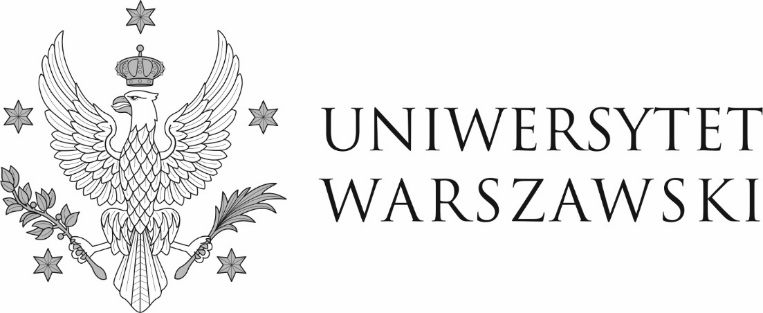 Warszawa, dnia 07.11.2022 r.DZP-361/162/2022/AZ/1272Do wszystkich zainteresowanych Dotyczy udzielenia zamówienia w trybie podstawowym nr DZP-361/162/2022 na „Sukcesywne dostawy artykułów papierniczych dla jednostek Uniwersytetu Warszawskiego”INFORMACJA O WYBORZE NAJKORZYSTNIEJSZEJ OFERTY	Uniwersytet Warszawski, działając na podstawie art. 253 ust. 2 ustawy z dnia 11 września 2019 r. - Prawo zamówień publicznych, zwanej dalej „ustawą”, informuje, że w wyniku postępowania prowadzonego w trybie podstawowym nr DZP-361/162/2022 na: „Sukcesywne dostawy artykułów papierniczych dla jednostek Uniwersytetu Warszawskiego” za  najkorzystniejszą uznał ofertę firmy:  EKO BIURO MARCIN KICIŃSKI I WSPÓLNICY SP.J. ul. Łopuszańska 36/4/402-220 Warszawa	Uzasadnienie wyboru: Oferta jest jedyną złożona w postępowaniu, nie podlega odrzuceniu a jej cena nie przewyższa kwoty, którą Zamawiający może przeznaczyć na sfinansowanie zamówienia  W niniejszym postępowaniu ofertę złożył 1 Wykonawca:  EKO BIURO MARCIN KICIŃSKI I WSPÓLNICY SP.J. ul. Łopuszańska 36/4/4, 02-220 WarszawaPunktacja przyznana ofercie w kryterium oceny ofert i łączna punktacja W imieniu ZamawiającegoPełnomocnik Rektora ds. zamówień publicznychmgr Piotr SkuberaNumer ofertyWykonawcaLiczba pkt w kryterium„Cena”- 100% Razem 12341EKO BIURO MARCIN KICIŃSKI I WSPÓLNICY SP.J. ul. Łopuszańska 36/4/4, 02-220 Warszawa100 pkt100 punktów